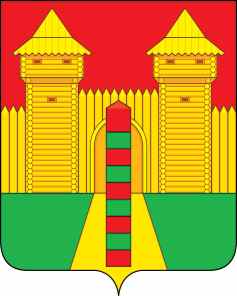 АДМИНИСТРАЦИЯ МУНИЦИПАЛЬНОГО ОБРАЗОВАНИЯ «ШУМЯЧСКИЙ РАЙОН» СМОЛЕНСКОЙ ОБЛАСТИФИНАНСОВОЕ УПРАВЛЕНИЕП Р И К А З № 19От  15.05.2024г.  №19В соответствии со статьей 219 Бюджетного кодекса Российской Федерации п р и к а з ы в а ю:1.Утвердить прилагаемый Порядок учета бюджетных и денежных обязательств получателей средств местного бюджета муниципального образования «Шумячский район» Смоленской области, бюджета Шумячского городского поселения и бюджетов сельских поселений Шумячского района Смоленской области (далее – Порядок).2.Признать утратившими приказ Финансового управления Администрации муниципального образования «Шумячский район» Смоленской области от 04.03.2024 №8 «Об утверждении Порядка учета бюджетных и денежных обязательств получателей средств местного бюджета муниципального образования «Шумячский район» Смоленской области, бюджета Шумячского городского поселения и бюджетов сельских поселений Шумячского района Смоленской области».Начальник Финансового управления                                             Т.В. Павлова                                              УТВЕРЖДЕНПОРЯДОКучета бюджетных и денежных обязательств получателей средств местного бюджета муниципального образования «Шумячский район» Смоленской области, бюджета Шумячского городского поселения и бюджетов сельских поселений Шумячского района Смоленской областиОбщие положения1. Бюджетные обязательства получателей средств местного бюджета муниципального образования «Шумячский район» Смоленской области, бюджета Шумячского городского поселения и бюджетов сельских поселений Шумячского района Смоленской области (далее соответственно – бюджетные обязательства, получатели средств) учитываются с отражением на лицевом счете получателя средств открытых в установленном порядке в Финансовом управлении Администрации муниципального образования «Шумячский рйаон» Смоленской области (далее – соответствующий лицевой счет получателя средств).Информационный обмен между Финансовым управлением Администрации муниципального образования «Шумячский район» Смоленской области (далее-Финансовое управление Шумячского района) и получателями средств по учету бюджетных обязательств осуществляется в электронном виде с использованием вычислительной техники, телекоммуникационных систем, программных комплексов «Бюджет-NEXT», «Web-Торги КС».Учетный номер бюджетного обязательства формируется в программном комплексе «Бюджет-NEXT».Лица, имеющие право действовать от имени получателя средств, несут персональную ответственность за формирование сведений об обязательстве, за полноту и достоверность, а также за соблюдение установленных Порядком сроков их представления. Постановка на учет бюджетных обязательств осуществляется Финансовым управлением Шумячского района по обязательствам, возникшим:- из муниципальных контрактов (договоров) на поставку товаров, выполнение работ, оказание услуг для государственных нужд (далее – государственный контракт), заключенных в соответствии с Федеральным законом от 05.04.2013 № 44-ФЗ «О контрактной системе в сфере закупок товаров, работ, услуг для обеспечения государственных и муниципальных нужд» (далее – Закон).2. Постановка на учет бюджетных обязательств, возникших из муниципальных контрактов, заключенных в соответствии с Законом, осуществляется на основании информации о муниципальном контракте, сформированной в  программном комплексе «Web-Торги КС» и переданной получателем средств в программный комплекс «Бюджет-NEXT» по форме согласно приложению № 1 к настоящему порядку (далее – сведения об обязательстве).Сведения об обязательстве формируются получателем средств в срок не позднее пяти рабочих дней со дня заключения муниципального контракта и учитываются по операциям, отражаемым на лицевых счетах получателей средств местного бюджета муниципального образования «Шумячский район» Смоленской области, бюджета Шумячского городского поселения и бюджетов сельских поселений Шумячского района Смоленской области, открытых в Финансовом управлении Шумячского района.Сведения об обязательстве по муниципальным контрактам, сведения о которых подлежат включению в реестр контрактов подписываются в программном комплексе «Бюджет-NEXT» электронными подписями лиц, имеющих право действовать от имени получателя средств в соответствии с карточкой образцов подписей и оттиска печати.По муниципальным контрактам контрактам, сведения о которых подлежат включению в определенный законодательством о контрактной системе Российской Федерации в сфере закупок товаров, работ, услуг для обеспечения государственных и муниципальных нужд реестр контрактов (далее – реестр контрактов), сведения об обязательстве формируются получателем средств после прохождения в Единой информационной системе в сфере закупок контроля (далее – ЕИС), при условии положительного результата прохождения контроля.Получатель средств направляет в Финансовое управление Шумячского района сведения об обязательстве без приложения копии муниципального контракта.При постановке на учет бюджетных обязательств осуществляется их проверка с использованием Единой информационной системы в сфере закупок, программных комплексов  «Web-Торги КС», «Бюджет-NEXT» в течение 3 рабочих дней по следующим направлениям:- соответствие информации, включенной в сведения об обязательстве, информации, включаемой в реестры контрактов; - соответствие информации, указанной в сведениях об обязательстве, условиям соответствующего муниципального контракта;- непревышение суммы бюджетного обязательства по соответствующим кодам классификации расходов средств местного бюджета муниципального образования «Шумячский район» Смоленской области, бюджета Шумячского городского поселения и бюджетов сельских поселений Шумячского района Смоленской области над суммой неиспользованных лимитов бюджетных обязательств, отраженных на соответствующем лицевом счете получателя средств, отдельно для текущего финансового года, для первого и для второго года планового периода;- соответствие предмета бюджетного обязательства, указанного в сведениях об обязательстве, муниципальном контракте, коду вида (кодам видов) расходов классификации расходов средств местного бюджета муниципального образования «Шумячский район» Смоленской области, бюджета Шумячского городского поселения и бюджетов сельских поселений Шумячского района Смоленской области, указанному в сведениях об обязательстве.Одно поставленное на учет бюджетное обязательство может содержать несколько кодов классификации расходов средств местного бюджета муниципального образования «Шумячский район» Смоленской области, бюджета Шумячского городского поселения и бюджетов сельских поселений Шумячского района Смоленской области.Принятые на учет бюджетные обязательства учитываются на соответствующем лицевом счете получателя средств с отражением в Выписке из лицевого счета получателя (иного получателя) средств, представленной в установленном порядке получателю средств. Для внесения изменений в поставленное на учет бюджетное обязательство получатель средств формирует заявку на внесение изменений в бюджетное обязательство по форме согласно приложению № 2 к настоящему порядку. Заявка на внесение изменений в бюджетное обязательство формируется получателем средств в срок не позднее пяти рабочих дней со дня внесения соответствующих изменений в сведения о муниципальном контракте, на основании которого принято бюджетное обязательство.Проверка заявки на внесение изменений в бюджетное обязательство осуществляется аналогично порядку, предусмотренному абзацами 6 - 10 настоящего пункта.Принятые изменения в бюджетное обязательство учитываются на соответствующем лицевом счете получателя средств с отражением в Выписке из лицевого счета получателя (иного получателя) средств, представленной в установленном порядке получателю средств.В случае ликвидации получателя средств либо изменения типа муниципального казенного учреждения, аннулирование неисполненной части бюджетного обязательства осуществляется без представления получателем средств (ликвидационной комиссией) документа о внесении изменений в муниципальный контракт.При постановке на учет бюджетных обязательств и внесении изменений в поставленное на учет бюджетное обязательство по муниципальным контрактам, сведения о которых не подлежат включению в реестр контрактов, проверка, предусмотренная абзацами 6 - 10 настоящего пункта не осуществляется.3. Неисполненная часть бюджетного обязательства по муниципальным контрактам на конец текущего финансового года подлежит перерегистрации и учету в очередном финансовом году. При этом если коды бюджетной классификации Российской Федерации, по которым бюджетное обязательство было поставлено на учет в отчетном финансовом году, в текущем финансовом году являются недействующими, то перерегистрация бюджетного обязательства осуществляется по новым кодам бюджетной классификации Российской Федерации. Перерегистрация бюджетного обязательства осуществляется отделом по казначейскому исполнению бюджета Финансового управления Администрации муниципального образования «Шумячский район» Смоленской области в программном комплексе «Бюджет-NEXT» на основании письма, представленного получателем средств.4. В случае реорганизации (ликвидации) получателя средств передача учтенных отделом по казначейскому исполнению бюджета Финансового управления Администрации муниципального образования «Шумячский район» Смоленской области бюджетных обязательств осуществляется на основании акта приемки-передачи показателей лицевого счета при реорганизации (ликвидации) получателя средств (далее – акт приемки передачи бюджетных обязательств), оформленного по форме  согласно приложению № 3 к настоящему Порядку.Получатель средств, принимающий бюджетные обязательства, представляет подписанный участвующими в реорганизации получателями средств акт приемки-передачи бюджетных обязательств в Финансовое управление Шумячского района на бумажном носителе. Акты приемки-передачи бюджетных обязательств хранятся в соответствии с правилами организации государственного архивного дела.Отдел по казначейскому исполнению бюджета Финансового управления Администрации муниципального образования «Шумячский район» Смоленской области осуществляет проверку отраженных в акте приемки-передачи бюджетных обязательств на соответствие показателям, отраженным на лицевом счете получателя средств, открытом передающему бюджетные обязательства получателю средств.При положительном результате проверки акта приемки-передачи бюджетных обязательств отдел по казначейскому исполнению бюджета Финансового управления Администрации муниципального образования «Шумячский район» Смоленской области отражает бюджетные обязательства на лицевом счете получателя средств, принимающего бюджетные обязательства.  5. Ежемесячно и по письменному запросу получателя средств Финансовое управление Шумячского района представляет в электронном виде справку об исполнении принятых на учет бюджетных обязательств (далее – справка об исполнении обязательств), оформленную по форме согласно приложению № 4 к настоящему Порядку. Справка об исполнении обязательств формируется по состоянию на 1-е число месяца и по состоянию на дату, указанную в письменном запросе получателя средств, нарастающим итогом с 1 января текущего финансового года и содержит информацию об исполнении бюджетных обязательств. Учет денежных обязательств по операциям, отражаемым на лицевых счетах получателей средств  местного бюджета муниципального образования «Шумячский район» Смоленской области, бюджета Шумячского городского поселения и бюджетов сельских поселений Шумячского района Смоленской области, открытых в Финансовом управлении Администрации муниципального образования «Шумячский район» Смоленской области Денежные обязательства получателей средств местного бюджета муниципального образования «Шумячский район» Смоленской области, бюджета Шумячского городского поселения и бюджетов сельских поселений Шумячского района Смоленской области (далее – денежные обязательства) учитываются с отражением на лицевом счете получателя средств, открытых в установленном порядке в Финансовом управлении Шумячского района (далее – соответствующий лицевой счет получателя средств).Постановка на учет денежных обязательств осуществляется в рамках бюджетных обязательств, поставленных на учет в соответствии с разделом II настоящего Порядка.Постановка на учет денежных обязательств осуществляется на основании сведений о денежном обязательстве, сформированных Отделом по казначейскому исполнению бюджета Финансового управления Администрации муниципального образования «Шумячский район» Смоленской области. Сведения о денежном обязательстве формируются Отделом по казначейскому исполнению бюджета Финансового управления Администрации муниципального образования «Шумячский район» Смоленской области в форме электронного документа в программном комплексе «Бюджет-NEXT» на основании информации, содержащейся в представленных получателем средств  местного бюджета муниципального образования «Шумячский район» Смоленской области, бюджета Шумячского городского поселения и бюджетов сельских поселений Шумячского района Смоленской области платежных поручениях для оплаты денежных обязательств, не позднее трех рабочих дней со дня представления указанных платежных поручений. При постановке на учет денежных обязательств Отдел по казначейскому исполнению бюджета Финансового управления Администрации муниципального образования «Шумячский район» Смоленской области осуществляет контроль за:- соответствием информации о денежном обязательстве информации о поставленном на учет соответствующем бюджетном обязательстве;- наличием документов, подтверждающих возникновение денежного обязательства в соответствии Порядком санкционирования операций по расходам получателей средств  местного бюджета муниципального образования «Шумячский район» Смоленской области, бюджета Шумячского городского поселения и бюджетов сельских поселений Шумячского района Смоленской области, утвержденным приказом Финансового управления Шумячского района.При постановке на учет денежных обязательств Отдел по казначейскому исполнению бюджета Финансового управления Администрации муниципального образования «Шумячский район» Смоленской области присваивает учетный номер денежному обязательству.Принятые на учет денежные обязательства учитываются на соответствующем лицевом счете получателя средств с отражением в Выписке из лицевого счета получателя (иного получателя) средств, представленной в установленном порядке получателю средств.СВЕДЕНИЯ № _______о принятом бюджетном обязательстве                                                                                                                                                                                                                                   от  «___» ______ 20___ г.Наименование финансового органа Смоленской области____________________________________________________                                                                                              Получатель средств___________________________________________________________________________________      Главный распорядитель (распорядитель) бюджетных средств________________________________________________ Номер лицевого счета получателя бюджетных  средств_____________________________________________________                                                                Наименование бюджета________________________________________________________________________________                                                                                    Единица измерения: руб.                                                                        Раздел 1. Реквизиты муниципального контракта (иного документа)Раздел 2. Реквизиты контрагентаРаздел 3. Расшифровка обязательстваОТМЕТКА ФИНАНСОВОГО ОРГАНА СМОЛЕНСКОЙ ОБЛАСТИ О ПРИЕМЕ НА УЧЕТ БЮДЖЕТНОГО ОБЯЗАТЕЛЬСТВАУчетный номер обязательства___________________________             Дата постановки на учет «____» _______ 20__ г.Примечание__________________________________________________________________________________________                                             Ответственный исполнитель _______________    ______________      _______________________      _______________                                                       (должность)              (подпись)              (расшифровка подписи)                (телефон)    ЗАЯВКА № _______на внесение изменений в бюджетное обязательство № _______                     от «__»________ 20__ г.              Наименование финансового органа Смоленской области____________________________________________________                                                                                              Получатель средств___________________________________________________________________________________      Главный распорядитель (распорядитель) бюджетных средств________________________________________________ Номер лицевого счета получателя бюджетных средств_____________________________________________________                                                                Наименование бюджета  _______________________________________________________________________________                                                                                    Единица измерения: руб.                                                                        Раздел 1. Реквизиты муниципального контракта (иного документа)Раздел 2. Реквизиты контрагентаРаздел 3. Расшифровка обязательстваОТМЕТКА ФИНАНСОВОГО ОРГАНА СМОЛЕНСКОЙ ОБЛАСТИ О ПРИЕМЕ НА УЧЕТ БЮДЖЕТНОГО ОБЯЗАТЕЛЬСТВАУчетный номер обязательства___________________________             Дата постановки на учет «____» _______ 20__ г.  Примечание _________________________________________________________________________________________                                           Ответственный исполнитель ________________    ___________      _______________________      ______________                                                        (должность)           (подпись)            (расшифровка подписи)              (телефон)АКТприемки-передачи принятых на учет бюджетных обязательствпри реорганизации (ликвидации) получателя средств                                                                                    на «__» ______ 20__ годаНаименование финансового органа Смоленской области______________________________________________________________________________________________________                                                                  Получатель средств, передающий обязательства         _________________________________________________________________________________________________________ Номер лицевого счета получателя средств, передающего обязательства _________________________________________________________________________________________     Получатель средств, принимающий обязательства        ________________________________________________________________________________________________________                                                                      Номер лицевого счета получателя средств, принимающего обязательства ________________________________________________________________________________________    Основание для передачи обязательств ______________________________________________________________________________________________________________________Единица измерения: руб.                                   Передающая сторона:                                                                                                                                                                                Принимающая сторона:Руководитель                        ___________ _________ ___________________                                                                                       Руководитель          ___________ _________ ___________________(уполномоченное                    (должность) (подпись) (расшифровка подписи)                                                                                    (уполномоченное     (должность) (подпись) (расшифровка подписи)лицо)                                                                                                                                                                                                              лицо)                                                         М.П.                                                                                                                                                                                                       М.П.Главный  бухгалтер     ___________   _______   _______________________                                                                                         Главный бухгалтер     __________ _______ ____________________(уполномоченное           (должность) (подпись) (расшифровка  подписи)                                                                                             (уполномоченное        (должность) (подпись) (расшифровка подписи)лицо)                                                                                                                                                                                                               лицо)«____» _____________ 20__ года                                                                                                                                                                 «____»_____________ 20__ годаСПРАВКАоб исполнении принятых на учет бюджетных обязательствна «____» _______ 20__ г.Наименование финансового органа Смоленской области ________________________________________________________________________________________________Получатель средств ________________________________________________________________________________________________________________________________  Главный распорядитель (распорядитель) бюджетных средств ____________________________________________________________________________________________                                                                    Номер лицевого счета получателя средств _____________________________________________________________________________________________________________Наименование бюджета  ____________________________________________________________________________________________________________________________                                                                                Периодичность: месячнаяЕдиница измерения: руб.                                                                                                     Ответственный исполнитель     ____________      _________          ______________________                        _________                                                        (должность)          (подпись)         (расшифровка   подписи)                         (телефон)                                                  «__» _______ 20__ г.                                Об утверждении Порядка учета бюджетных и денежных обязательствполучателей средств местного бюджета муниципального образования «Шумячский район» Смоленской области, бюджета Шумячского городского поселения и бюджетов сельских поселений Шумячского района Смоленской областиПриказом Финансового управления Администрации муниципального образования «Шумячский  район» Смоленской области от 15.05.2024г. № 19      Приложение № 1к Порядку учета  бюджетных и денежных обязательств получателей средств местного бюджета муниципального образования «Шумячский район» Смоленской области, бюджета Шумячского городского поселения и бюджетов сельских поселений Шумячского района Смоленской областиФормаНомерДатаПредмет по муниципальному контракту (при наличии)Уникальный номер реестровой записи в реестре контрактовСумма Авансовый платежАвансовый платежНомерДатаПредмет по муниципальному контракту (при наличии)Уникальный номер реестровой записи в реестре контрактовСумма процент от  
общей суммы 
обязательствасумма
авансового
 платежа1234567НаименованиеИННКППНомер
банковского
счетаНаименование  
банкаБИК 
банкаКоррес-
пондентский
счет
банка1234567№п/пКод по БКСумма обязательства на текущий финансовый годСумма обязательстваСумма обязательстваСумма обязательстваСумма обязательстваПримечание№п/пКод по БКСумма обязательства на текущий финансовый годпервый год планового периодавторой год планового периодатретий год после текущего финансового годапоследующие годыПримечание12345678                                                             Приложение № 2к Порядку учета  бюджетных и денежных обязательств получателей средств местного бюджета муниципального образования «Шумячский район» Смоленской области, бюджета Шумячского городского поселения и бюджетов сельских поселений Шумячского района Смоленской областиФормаНомерДатаПредмет по муниципальному контракту (при наличии)Уникальный номер реестровой записи в реестре контрактовСумма Авансовый платежАвансовый платежНомерДатаПредмет по муниципальному контракту (при наличии)Уникальный номер реестровой записи в реестре контрактовСумма процент от  
общей суммы 
обязательствасумма
авансового
 платежа1234567НаименованиеИННКППНомер
банковского
счетаНаименование  
банкаБИК 
банкаКоррес-
пондентский
счет
банка1234567№п/пКод по БКСумма обязательства на текущий финансовый годСумма обязательстваСумма обязательстваСумма обязательстваСумма обязательстваПримечание№п/пКод по БКСумма обязательства на текущий финансовый годпервый год планового периодавторой год планового периодатретий год после текущего финансового годапоследующие годыПримечание12345678 Приложение № 3к Порядку учета  бюджетных и денежных обязательств получателей средств местного бюджета муниципального образования «Шумячский район» Смоленской области, бюджета Шумячского городского поселения и бюджетов сельских  поселений Шумячского района Смоленской областиФормаУчетный номер бюджетного обязательстваКод по БККод по БКСумма обязательства на текущий финансовый годСумма обязательства на текущий финансовый годСумма обязательства на плановый
 периодСумма обязательства на плановый
 периодСумма обязательстваСумма обязательстваСумма обязательстваУчетный номер бюджетного обязательстваобязательства,передаваемого  
 получателем средствобязательства,принимаемого 
получателем средствучтеноисполненопервый 
годвторой 
годтретий годчетвертый годпоследующие годыПриложение № 4к Порядку учета  бюджетных и денежных обязательств получателей средств местного бюджета муниципального образования «Шумячский район» Смоленской области, бюджета Шумячского городского поселения и бюджетов сельских поселений Шумячского района Смоленской областиФормаКод по
   БКЛимиты бюджетных 
  обязательств (бюджетные ассигнования)  
Лимиты бюджетных 
  обязательств (бюджетные ассигнования)  
Лимиты бюджетных 
  обязательств (бюджетные ассигнования)  
Принятые на учет 
    бюджетные    
  обязательстваПринятые на учет 
    бюджетные    
  обязательстваПринятые на учет 
    бюджетные    
  обязательстваИсполненные
бюджетные  
обязательства текущего финансового годаНеисполненные  
бюджетные обязательства текущего финансового года      
(гр. 5 - гр. 8)Свободный остаток лимитов
  бюджетных обязательствСвободный остаток лимитов
  бюджетных обязательствСвободный остаток лимитов
  бюджетных обязательствКод по
   БКтекущий
финан- 
совый  
годплановый 
 периодплановый 
 периодтекущий
финан- 
совый  
годплановый 
 периодплановый 
 периодИсполненные
бюджетные  
обязательства текущего финансового годаНеисполненные  
бюджетные обязательства текущего финансового года      
(гр. 5 - гр. 8)текущий 
финансовый год 
(гр. 2 -
гр. 5)плановый периодплановый периодКод по
   БКтекущий
финан- 
совый  
годплановый 
 периодплановый 
 периодтекущий
финан- 
совый  
годплановый 
 периодплановый 
 периодИсполненные
бюджетные  
обязательства текущего финансового годаНеисполненные  
бюджетные обязательства текущего финансового года      
(гр. 5 - гр. 8)текущий 
финансовый год 
(гр. 2 -
гр. 5)первый  
   год   
(гр. 3 - 
 гр. 6)второй
  год
(гр. 4 -
 гр. 7)Код по
   БКтекущий
финан- 
совый  
годпер-
вый 
годвто-
рой 
годтекущий
финан- 
совый  
годпер-
вый 
годвто-
рой 
годИсполненные
бюджетные  
обязательства текущего финансового годаНеисполненные  
бюджетные обязательства текущего финансового года      
(гр. 5 - гр. 8)текущий 
финансовый год 
(гр. 2 -
гр. 5)первый  
   год   
(гр. 3 - 
 гр. 6)второй
  год
(гр. 4 -
 гр. 7)123456789101112 Итого 